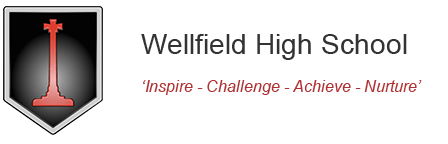 Year 11 Practice ExamsRevision GuidanceMarch 2020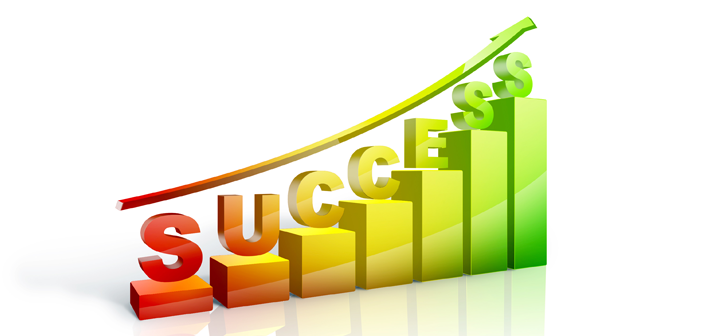 IntroductionFrom the 23rd   March - 3rd April, Yr.11 will be involved in practice examinations.  It is important that this experience is as realistic as possible in order to familiarise students with exam routines in preparation for the GCSEs in summer. It is also an excellent opportunity to practise revision skills and exam technique.All students will follow exam procedures in accordance with the Joint Council for Qualifications (JCQ) regulations. This includes lining up outside the Theatre or D Block, and being called in one at a time by the invigilators.  All students must be silent throughout their exam, until dismissed at the end of the session.A member of SLT will be present at the start of each examination.Students need to be aware of what equipment they will need for each exam.  Pencil cases, if brought in, should be transparent and contain no paper. Pockets need to be emptied. If students fail to bring the necessary equipment to the exams, their name and tutor group will be recorded by the invigilating staff, along with a list of equipment that has been borrowed.  A detention will then be issued. Mobile phones need to be switched off and left in bags outside of the exam room; Students in the theatre will place their bags/coats in practice room 1 and students in D block will use the room on the bottom corridor to store their belongings. Wristwatches are to be taken off and placed on the exam desk in accordance with JCQ regulations. Smart watches are not allowed.Throughout the exams, the behaviour system is to be followed.  A radio will be in the theatre and exams room for any removals.  During the practice exam period, there will inevitably be some students who miss their exams through illness or unexpected absence. Those students will sit the missed exam(s) at the first available opportunity when they are next in school.House Progress LeadersCampbell - Miss O’Neill   d.oneill@whs.lancs.sch.ukMacArthur - Mrs Park       l.park@whs.lancs.sch.ukSharman - Mr Carroll      a.carroll@whs.lancs.sch.ukPastoral queries please contact the Student Support and Intervention Manager:   Mr J Barnish           j.barnish@whs.lancs.sch.ukOr the Pastoral and Behaviour Manager :Miss R Butler           r.butler@whs.lancs.sch.ukIndividual Subject Guidance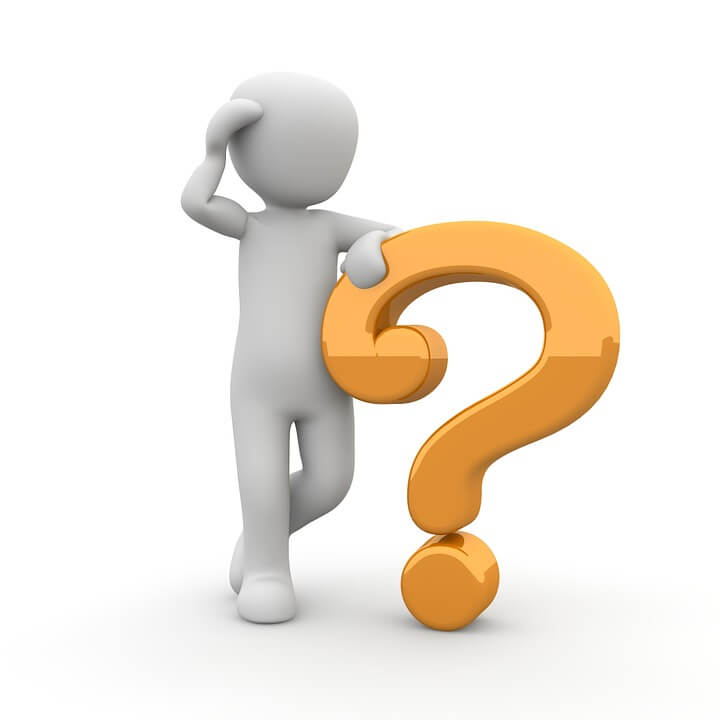 College Open Days 2018 - 2019ENGAGEMENT REPORTw/c  October 14th 2019SUBJECT PARENTS EVENING 1November 28th 2019PRACTICE EXAMS2nd – 13th December 2019TUTOR REPORTw/c  January 27th 2020SUBJECT PARENTS EVENING 2March 5th 2020PRACTICE EXAMS23rd  March – 3rd April 2020DATA REPORTw/c  April 27th 2020PUBLIC SUMMER EXAMS BEGINMay 2020RESULTS DAYAugust 20th 2020First week of exams MON MON TUES WED THURS FRI (Wk1) 23.03.20 23.03.20 24.03.20 25.03.20 26.03.20 27.03.20 8.45-9.45 Period 1 Art all day  Spanish Speaking 1:1 appointments all day English Lit Paper 1 2hr Maths  Paper 1 1 hr 30 mins  Chemistry 1 hr 15 min   Comp. Sci 1 hr 30 min 9.45-10.45 Period 2 Art all day  Spanish Speaking 1:1 appointments all day English Lit Paper 1 2hr Maths  Paper 1 1 hr 30 mins  Chemistry 1 hr 15 min   Comp. Sci 1 hr 30 min Break Break Break Break Break Break Break 11.05-12.05 Period 3 Art all day Spanish Speaking 1:1 appointments all day PE Paper 1  1hr Geography 1hr 30 min  FPN 1 hr 45 mins Physics 1 hr 15 min 12.05-1.05 Period 4 Art all day Spanish Speaking 1:1 appointments all day PE Paper 1  1hr Geography 1hr 30 min  FPN 1 hr 45 mins Physics 1 hr 15 min Lunch Lunch Lunch Lunch Lunch Lunch Lunch 1.45-2.00 Tutor PE  Paper 2 1 hr 2.00-3.00 Period 5 Art all day Spanish Speaking 1:1 appointments all day PE  Paper 2 1 hr Second week of exams MON TUES WED THURS FRI (Wk2) 30.03.20 31.03.20 1.04.20 2.04.20 3.04.20 8.45-9.45 Period 1 Biology 1 hr 15 min Maths  Paper 3 1 hour 30 min 9.45-10.45 Period 2 Biology 1 hr 15 min Maths  Paper 3 1 hour 30 min Break Break Break Break Break Break 11.05-12.05 Period 3 Maths  Paper 2 1 hour 30 min English Lang Paper 2 2 hr 12.05-1.05 Period 4 Maths  Paper 2 1 hour 30 min English Lang Paper 2 2 hr Lunch Lunch Lunch Lunch Lunch Lunch 1.45-2.00 Tutor 2.00-3.00 Period 5 Subject and Exam Board  Art and Design – Fine Art  OCRExam format Number of papers, length of papers, number of sections, marks available etc. 5 hours Supervised Time - given for the completion of the Coursework Portfolio (60% of total GCSE) Final Piece.Students will complete the 5 hour exam during one whole day, you should arrive at C2 at 08.45am to prepare your working area, you will be required to bring any additional equipment you may require with you on the day. The exam will begin at 9am. You will access your normal break and lunch and finish the day at 3pm. Exam content Overview of topics on the exam AO1: Develop ideas through investigations, demonstrating critical understanding or sources. 30 marks AO2: Refine work by exploring ideas, selecting and experimenting with appropriate media, materials, techniques and processes. 30 marks AO3: Record ideas, observations and insights relevant to intentions as work progresses. 30 marks AO4: Present a personal and meaningful response that realises intentions and demonstrates understanding of visual language.  30 marks Total - 120 marks Conditions of the work produced: All work produced within the allocated exam period will be kept in school by your teacher for the duration of the remainder of the course.  Special requirements for exam  e.g. calculator  Students will be provided with all basic equipment during the examination. Students will be required to bring any additional specialist equipment with them for use in the exam. No food or drink is allowed.Practical Exam Regulations: Students will be informed of the individual allocation to equipment upon arrival to the examination, all equipment will be shared equally. Students should not communicate with anyone other than the teacher invigilating the exam. Students will be informed regularly of the passing of time. Students must not behave in such a way that it is impossible for another student to take the examination in normal conditions. Students must not leave the examination unless specifically told to do so by the teacher invigilation the examination.Revision advice You should spend a good amount of time preparing for your examination at home and during lessons, I would strongly advise that they make use of the remaining time, ensuring they are prepared well in advance. This must include drawing/taking any remaining images required for their Coursework Portfolio to be brought with them to their examination.  Revision resources/Useful websitesGCSE Art and Design on BBC bitesize: https://www.bbc.co.uk/bitesize/subjects/z6hs34j Subject and Exam Board Computer Science  OCRExam format Number of papers, length of papers, number of sections, marks available etc. 1 Paper (Unit 1 Content) 1 Hour 30 Mins 80 available Marks Exam content Overview of topics on the exam  1.8 Ethical, legal, cultural and Environmental concerns Ethical issues, legal issues, cultural issues, environmental issues, privacy issues, stakeholders, open source vs proprietary software, legislation relevant to Computer Science Special requirements for exam  e.g. calculator   No calculator allowed Revision advice  Produce revision materials, such as large mind-maps/knowledge organisers, flash cards, “DIY” exam papers and mark schemes.  Look at test scores from unit exams to help you focus on weaker areas.Revision resources/Useful websites Knowledge organisers on class "Team" (Microsoft 365) Answer questions in the CGP workbook Use the CGP Revision guide Use Smart revise (5-10 Mins a day) Seneca Subject and Exam Board  English Language  Educas Exam formatNumber of papers, length of papers, number of sections, marks available etc. Component 1 paper (1 hour and 45 minutes)  There are 5 questions in the reading section. 
A1- retrieval and inference skills A2- language and structural analysis A3- Language and structural analysis A4- Language and structural analysis; personal reactions A5- critical evaluation of writer’s techniques. Exam content Overview of topics on the exam Section A: 20th Century fiction 
Section B: Creative writing Special requirements for exam e.g. calculator  NoneRevision advice  Section A 
Spend 10 minutes reading the extract. 
Spend 50 minutes answering the questions. Pay attention to line numbers as you will be told where to look to answer each question. You will not get marks if you look at a different part of the text. You are free to underline, circle, highlight and annotate the insert. The questions are on a separate page from the answer booklet so it is vital that you READ every instruction and word on the question paper. Make sure you number your questions in the margin provided! Marks are shown at the end of the question. The italics show you what to include, as do the bullet points. Structuring your answers: Point Evidence Technique (How questions only) Effect Reader response  Section B 
Choose one of the titles for your writing. 
Don’t forget to include: Paragraphs Accurate spelling Accurate basic punctuation Wider punctuation Crafting of sentences Language devices Revision resources/Useful websitesUse your workbooks and resource folders. https://www.bbc.com/bitesize/guides/zsf2v4j/revision/1 Subject and Exam Board  English Literature  Educas Exam format Number of papers, length of papers, number of sections, marks available etc. Component 2 (2 hours 30 minutes) Exam content Overview of topics on the exam  Section A: An Inspector Calls 
Section B: A Christmas Carol  
Section C: Unseen Poetry Special requirements for exam e.g calculator    NoneRevision advice  Section A 
Read the extract provided and answer the question that follows. 

You are also marked for SPaG on this question: learn the spellings of characters’ names and themes. 
Revise: themes, characters and quotes. Section B 
This question provides you with an extract but you must also link it to the novel as a whole - this is where your knowledge of quotations is important. 
AO1, AO2 and AO3- context! 
Revise: characters, themes and quotes. Structuring your answers: 
Point Evidence Technique Effect Reader response (link to context where applicable) Section C 
You are given two poems that you won’t have studied before. You must spend 20 minutes analysing the first poem. Spend 40 minutes comparing the second poem to the first. Revise: poetic devices. 
Structuring your answers: 
S The start of the poem (including the title); the intentional structure. 
M The message; the mood and the meaning. 
I The imagery created; the ideas the poet wants you to think about. 
L The language and the effect it has on the reader. 
E The effect of the poem; the impact of the ending on the reader. 
S The similarities and differences between the poems. Revision resources/Useful websites Revise from blue notebooks and resources. https://www.bbc.com/bitesize/examspecs/zw9mycw https://www.youtube.com/results?search_query=mr+bruff+&safe=active  www.Smoop.com Seneca learning online courses. Subject and Exam Board  Food Preparation and Nutrition Exam format Number of papers, length of papers, number of sections, marks available etc.  Food Preparation Practical Assessment (3 hours) - 30 marks available Exam content Overview of topics on the exam Students will prepare, cook and present a final menu of three dishes to meet the needs of a specific context. Students must select appropriate technical skills and processes and create 3–4 dishes to showcase their skills. Students must work independently, making their own judgements about cooking methods and making changes to recipes to improve palatability. Students must work safely and hygienically. It is compulsory that students will adhere to food safety principles at all times throughout this assessment.  Students should prepare, cook and present the final dishes, demonstrating: selection and use of equipment for different technical skills in the preparation and cooking of the final three dishes knowledge and application of food safety principles (including temperature control) when storing, preparing, cooking and presenting the final three dishes selection, knowledge and use of ingredients when producing different dishes appropriate use of the three hours to demonstrate: technical skills, processes and the use of equipment execution of a range of technical skills with accuracy good judgement with regard to cooking times and methods and the sensory properties of each dish organisation and good planning using the time plan and linking tasks within the 3 hours a range of finishing techniques to produce a high standard of presentation of the final dishes. Special requirements for exam  e.g. calculator   Ingredients to be provided by the student. Revision advice  Students should make full use of BBC Good Food as a starting point to observe their recipes and methods.  All students should ensure they provide ingredients lists and methods for each independent practical to assist with the assessment. Revision resources/Useful websites https://www.bbcgoodfood.com/ http://allrecipes.co.uk/recipes/ https://www.jamieoliver.com/recipes/category/course/ https://www.nigella.com/recipes https://www.deliaonline.com/recipes Subject and Exam Board  Geography AQA Exam format Number of papers, length of papers, number of sections, marks available etc.  Paper 1 – Living with the Physical Environment Written exam: 1 hour 30 minutes  88 marks (including 3 marks for spelling, punctuation, grammar and specialist terminology (SPaG))  35% of GCSE Section A: answer all questions (33 marks)  Section B: answer all questions (25 marks) Section C: answer any two questions from questions 3, 4 and 5 (30 marks)  Question types: multiple-choice, short answer, levels of response, extended prose Exam content Overview of topics on the exam 3.1.1 The challenge of natural hazards,  3.1.2 The living world,  3.1.3 Physical landscapes in the UK,  3.4 Geographical skills Special requirements for exam  e.g. calculator   Calculator allowed Revision advice  Revise all topics for paper 1. You do not study Glaciers and Cold environments. Revise case study knowledge Case studies include: Epping Forest Amazon Tropical Rainforest USA Western Desert Boscastle Floods Holderness Coastline New Zealand and Haiti Earthquake Hurricane Sandy Somerset Levels Floods Revision resources/Useful websites Senecalearning.com Assignment is set for both 11A&B covering all topics from paper 1. Class Code 11A: mjtp0bdpp5 Class Code 11B: vl6cpjp55r (Class Code in Lower Case) Subject and Exam Board History Edexcel Exam format Number of papers, length of papers, number of sections, marks available etc. Number of exams: 2 Exam topics: Paper 1: Medicine through time, with Injuries and treatments on the Western Front 1 hour 15 minutes 52 marks 6 questions 1 question has SPAG marks (4 available) Paper 2: Early Elizabethan England/ Weimar and Nazi Germany  1 hour 45 minutes Exam paper is split into two separate papers Section A: 24 marks, section B 32 marks 56 marks overall 1 question has SPAG marks (4 available) Exam content Overview of topics on the examWithin the Medicine through Time exam you must consider key themes of medicine: ideas of causes, treatments and prevention. There are four timeframes to revise: Medieval (1250-1500), Renaissance (1500-1700), Industrial (1700-1900) and Modern (1900-present day). You must also ensure you revise the section relating to injuries on the Western Front. All of those questions (see section A below) are source questions. Within the Early Elizabethan paper, you must ensure you have revised the key themes such as government and religion, conflict and society. There will be 3 questions, including a 16 mark + 4 SPAG. During the same exam you will also be expected to answer questions relating to Weimar Germany, including the early republic, golden years and rise of the Nazi Party. Special requirements for exam e.g. calculator  N/A Revision advice    Exam structure: Germany and Elizabethan England Medicine through time and the Western Front Revision resources/Useful websites You can also access GCSE Pod and GCSE Bitesize as both of these websites have information that will help with your revision Good luck, remember to only revise the topics relating to the questions.Subject and Exam Board  Maths Foundation Edexcel Exam format Number of papers, length of papers, number of sections, marks available etc.  3 x 1.5hr papers One non calculator paper Two calculator papers All papers could include any topic from full GCSE syllabus Exam content Overview of topics on the exam  Algebra Algebraic terminology ,Cubic and Reciprocal graphs ,Deduce quadratic roots algebraically ,Derive an equation ,Equation of a line ,Expand the product of two binomials ,Factorising quadratic expressions ,Fibonacci, quadratic and simple geometric sequences  ,Graphical solution to equations ,Inequalities on number lines ,Linear equations ,Quadratic graphs ,Reciprocal real-life graphs ,Simplify indices ,Simplify surds ,Solve linear inequalities in one variable ,Writing formulae and expressions ,Changing the subject ,Collecting like terms ,Expressions ,Factorise single bracket ,Finding the equation of a line ,Graphs of linear functions ,Graphs of quadratic functions ,Linear equations one unknown ,Multiplying single brackets ,Non-standard real life graphs ,nth term of a linear sequence ,Number machines ,Substitution ,Using "y = mx + c" ‘Coordinates in four quadrants ‘Plotting straight line graphs ‘Position to term rules ,Sequences of square, triangular and cube numbers ,Using Formulae ,Sequences and Rules  Geometry and Measures Arc lengths and sectors ,Derive triangle results ,Enlargements and negative SF ,Loci ,Pythagoras ,Similarity and Congruence ,Standard constructions ,Surface Area ,Trigonometric ratios ,Volume ,Alternate and corresponding angles ,Area of a circle ,Areas of composite shapes ,Areas of triangles, trapezia and parallelograms ,Bearings ,Circle terminology ,Circumference of a circle ,Congruent triangles ,Enlargements and fractional SF ,Perimeter of 2D shapes ,Plans and elevations ,Polygons ,Solve geometrical problems ,Vector arithmetic ,Volume of prisms ,3-D Shapes ,Congruent and similar shapes ,Geometrical terminology and diagrams ,Measuring lines and angles ,Properties of quadrilaterals ,Properties of triangles ,Translations and vectors ,Using standard units Statistics Histograms with equal class widths, Scatter graphs, Comparing data using graphs Comparing Distributions, Correlation, Population, Sampling, Scatter Diagrams, Time series, Charts and Diagrams, Pie Charts, Types of data, Vertical Line Charts Probability Probability of dependent events, Probability of independent events, Mutually exclusive sum, Relative Frequency, Tables and Grids, Theoretical Probability, Unbiased Samples, Venn Diagrams, Frequency Trees, equally likely outcomes Number Calculating with fractions ,Error intervals ,Index Laws ,Limits of accuracy ,Adding and subtracting fractions ,Checking calculations ,Compound measures ,Converting metric units ,Estimation ,Fractions and percentages  ,Fractions and ratio problems ,Interpret calculator displays ,LCM and HCF  ,Multiples and factors ,Multiplying fractions ,Operations ,Order of operations ,Powers  ,Rounding ,Standard Form ,Terminating decimals and fractions ,Decimals ,Listing outcomes ,Prime numbers ,Using standard units ,Add and Subtract integers ,Dividing integers ,Multiplying integers ,Ordering numbers ,Place value Ratio, Proportion and rates of change  Compound Units ,Gradient & the rate of change ,Growth and decay ,Interpret Proportion ,Percentage change ,Problems with compound units ,Scale factors and similarity ,Simple Interest and Financial Maths ,Solve Proportion Problems ,Compare Fractions, Decimals and Percentages ,Compare lengths, area, volume  ,Comparing quantities as a ratio ,Division of a quantity as a ratio ,Express one quantity as a % of another ,Percentage change ,Problems involving ratio ,Proportion and ratio ,Ratio and fractions ,Ratio Sharing ,Convert standard units ,Express one quantity as a fraction of another  ,Use ratio notation ,Use scale factors, diagrams and map Special requirements for exam e.g. calculator  Pen, Pencil, Ruler, Rubber, Protractor, Compass Calculator for paper 2 and 3 Revision advice  Practice questions see websites for details Revision resources/Useful websites  Hegarty Maths BBC bitesize Corbett Maths Subject and Exam Board Maths Higher Edexcel Exam format Number of papers, length of papers, number of sections, marks available etc.  3 x 1.5hr papers One non calculator paper Two calculator papers All papers could include any topic from full GCSE syllabus Exam content Overview of topics on the exam   Algebra Approximate solutions to equations using iteration, Equation of a circle ,Equation of a tangent  ,Algebra and Proof ,Gradients and area under a graph ,Graphs of trigonometric functions ,Quadratic equations (completing the square) ,Composite functions ,Expand the product of two or more binomials ,Factorising difficult quadratic expressions ,Geometric Sequences ,Graphs of exponential functions ,Quadratic equations (needing re-arrangement) ,Quadratic equations (quadratic formula) ,Real-life exponential graphs ,Represent quadratic inequalities ,Simultaneous equations (non-linear), Solve quadratic inequalities, Translations and reflections of a function ,Turning points & completing the square ,Algebraic fractions, Identifying parallel lines ,Inverse functions ,Linear inequalities in two variables ,nth term of a quadratic sequence ,Quadratic equations (factorisation) ,Title ,Quadratic equations (graphical methods) ,Represent linear inequalities ,Simultaneous equations (linear) ,Algebraic argument ,Algebraic terminology ,Cubic and Reciprocal graphs ,Deduce quadratic roots algebraically ,Derive an equation ,Equation of a line ,Expand the product of two binomials ,Factorising quadratic expressions Fibonacci, quadratic and simple geometric sequences  ,Graphical solution to equations ,inequalities on number lines ,Linear equations ,Quadratic graphs ,Reciprocal real-life graphs ,Simplify indices ,Simplify surds ,Solve linear inequalities in one variable ,Writing formulae and expressions ,Changing the subject ,Collecting like terms ,Expressions ,Factorise single bracket ,Finding the equation of a line ,Graphs of linear functions ,Graphs of quadratic functions ,Linear equations one unknown ,Multiplying single brackets ,Non-standard real life graphs ,nth term of a linear sequence ,Number machines Substitution, Using "y = mx + c" Geometry and Measures Circle theorems, Vector arguments and proof, Area of a triangle, Cosine Rule, Pythagoras and trig 2D and 3D, Sine Rule, Combined transformations Congruence and Similarity, Standard trigonometric ratios, Arc lengths and sectors, Derive triangle results, Enlargements and negative SF, Loci, Pythagoras, Similarity and Congruence, Standard constructions Surface Area, Trigonometric ratios, Volume, Alternate and corresponding angles, Area of a circle, Areas of composite shapes, Areas of triangles, trapezia and parallelograms, Bearings, Circle terminology, Circumference of a circle Congruent triangles, Enlargements and fractional SF, Perimeter of 2D shapes Plans and elevations, Polygons, Solve geometrical problems,Vector arithmetic, Volume of prisms Statistics Boxplots, Cumulative frequency, Histograms with unequal class widths, Quartiles and Interquartile Range, Histograms with equal class widths Scatter graphs, Comparing data using graphs, Comparing Distributions Correlation, Population, Sampling, Scatter Diagrams, Time series Probability Conditional Probability, Probability of dependent events, Probability of independent events, Mutually exclusive sum, elative Frequency, Tables and Grids, Theoretical Probability, Unbiased Samples, Venn Diagrams Number Surds, Index Laws (negative and fractional), Product rule, Recurring Decimals Upper and lower bounds, Finance 1, Powers and Roots, Product of prime factors, Using Pi, Calculating with fractions, Error intervals, Index Laws Limits of accuracy, Adding and subtracting fractions, Checking calculations Compound measures, Converting metric units, Estimation, Fractions and percentages, Fractions and ratio problems, Interpret calculator displays LCM and HCF, Multiples and factors, Multiplying fractions, Operations, Order of operations, Powers, Rounding, Standard Form, Terminating decimals and fractions Ratio, Proportion and rates of change Gradients and the rate of change, General iterative processes, Direct and inverse proportion, Compound Units, Gradient & the rate of change Growth and decay, Interpret Proportion, Percentage change, Problems with compound units, Scale factors and similarity, Simple Interest and Financial Maths, Solve Proportion Problems, Compare Fractions, Decimals and Percentages, Compare lengths, area, volume Comparing quantities as a ratio Division of a quantity as a ratio, Express one quantity as a % of another Percentage change, Problems involving ratio, Proportion and ratio, Ratio and fractions, Ratio Sharing Special requirements for exam  e.g. calculator   Pen, Pencil, Ruler, Rubber, Protractor, Compass Calculator for paper 2 and 3 Revision advice  Practice questions see websites for details Revision resources/Useful websites  Hegarty maths BBC bitesize Corbett Maths Subject and Exam Board  Physical Education  OCR Exam format Number of papers, length of papers, number of sections, marks available etc. 1 hour written paper  Exam content Overview of topics on the exam  1.1.a. The structure and function of the skeletal system  Location of major bones  Functions of the skeleton  Types of synovial joint  Types of movement at hinge joints and ball and socket joints  Other components of joints  1.1.b. The structure and function of the muscular system  Location of major muscle groups  The roles of muscle in movement  1.1.c. Movement analysis  Lever systems  Planes of movement and axes of rotation  1.1.d. The cardiovascular and respiratory systems  Structure and function of the cardiovascular system  Structure and function of the respiratory system  Aerobic and anaerobic exercise  1.1.e. Effects of exercise on body systems  Short-term effects of exercise  Long-term (training) effects of exercise  Physical training  1.2.a. Components of fitness  Components of fitness  1.2.b. Applying the principles of training  Principles of training  Optimising training  1.3.c. Preventing injury in physical activity and training  Prevention of injury Special requirements for exam e.g. calculator   NoneRevision advice  Within the 23 questions, a 6-mark question will be on the exam towards the end of the paper a breakdown for the 6-mark question is as followed: Introduction  Paragraph 1 Paragraph 2  Paragraph 3 Conclusion Revision resources/Useful websites  BBC Bitesize: https://www.bbc.com/bitesize/examspecs/ztrcg82 OCR Physical Education: https://www.ocr.org.uk/qualifications/gcse/physical-education-j587-from-2016/ Use the worksheets and revision tools on the pen drives provided. Subject and Exam Board Religious Studies EdexcelExam format Number of papers, length of papers, number of sections, marks available etc. 2 papersPaper 1: Christianity - 1 hour 45 Mins, divided into four sections: Belief, Marriage and Family, Life and Death, Living the Christian life. Each section has four questions -  a,b,c and d, and is worth 24 marks.Paper2: Islam - 30 Mins. One section only: Muslim beliefs. This section has four questions – a,b,c and d, and is worth 24 marks.Exam content Overview of topics on the exam Christianity.Belief - The nature of God; The trinity; Creation and divergent attitudes to creation; The incarnation; The last days of Jesus’s life; Salvation (and atonement); Eschatology; The problem of evil; Divergent responses to the problem of evil Marriage and Family - Changing nature of family life; homosexuality; marriage; divorce; contraception Life and death – What happens when we die; Christian beliefs in life after death; Abortion; Euthanasia; Threats to the natural world Living the Christian life – Liturgical and non-liturgical worship; Prayer; Pilgrimage; The future of the church; Islam. Belief - Shia and Sunni Muslims; The six beliefs; The five roots; The nature of Allah; The five pillars of Islam Special requirements for the exam  e.g. calculator   No special requirements Revision advice   It is advised to use the revision guide provided in class; learn Sources of Authority; be mindful of the type of question you are answering (a,b,c and d), and the format for answering each type of question. Remember to use ‘PEEDAL’ for each paragraph in your ‘d’ question. Revision resources/Useful websites  Yr. 10 GCSE revision guide; revision questions Subject and Exam Board  Science Double Award - Biology AQA Exam format Number of papers, length of papers, number of sections, marks available etc.  1 hr. 15 min paper each Exam content Overview of topics on the exam  Biology  Homeostasis and response Nervous system Synapse and reflex Investigating reaction time The reproductive hormones Controlling blood glucose Puberty and the Menstrual cycle Controlling fertility Adrenaline and Thyroxine Inheritance variation and Evolution  DNA Reproduction Meiosis X and Y chromosomes Genetic diagrams Inherited disorders Variation  Evolution Selective breeding  Genetic engineering  Fossils Antibiotic resistance  Classification Ecology  Competition in plants and animals Abiotic and biotic factors Adaptations Food chains Quadrats and transects Water cycle Carbon cycle Biodiversity and waste management  Global warming Deforestation  Maintaining biodiversity Special requirements for exam  e.g. calculator   Calculator, 30cm ruler, black pen, pencil. Revision advice  Biology- Paper 2 content (See year 10 and 11 class book). Make revision flash cards on topics of weakness. Set your own questions on Educake- topic specific e.g cells, forces, chemical changes etc. Plan your revision time, do a little each day. Break revision up into small chunks, take regular short breaks. Make notes from textbook and class work. Summarise/condense notes repeatedly, try using revision cards and mind maps. Use You Tube revision Free Science lessons and BBC bitesize which is new and updated Revision resources/Useful websites  Educake set your own questions. BBC Bitesize science, GCSE Combined science, AQA Trilogy, physics, biology, chemistry papers https://www.bbc.co.uk/bitesize/topics/zyybb82 https://www.bbc.co.uk/bitesize/topics/zppffcw https://www.bbc.co.uk/bitesize/topics/zxxhh39 The Whole of AQA Biology Paper 2. B2. 9-1 GCSE science revision Subject and Exam Board  Science Double Award - Chemistry AQA Exam format Number of papers, length of papers, number of sections, marks available etc.  1 hr. 15 min paper each Exam content Overview of topics on the exam  The rate and extent of chemical change Rates of reaction Factors affecting Rates of Reaction Measuring Rates of reaction – 3 ways Experiment Magnesium and HCL Experiment Sodium Thiosulfate and HCl – cloudy precipitate Finding reaction rates from graphs Reversible reactions Le Chatelier's Principle Organic Chemistry  Hydrocarbons Fractional Distillation Uses and cracking of crude oil Chemical Analysis Purity and formulations Paper Chromatography Tests for gases Chemistry of the Atmosphere The evolution of the Atmosphere  Greenhouse gases and climate change  Carbon Footprints Air pollution Special requirements for exam  e.g. calculator   Calculator, 30cm ruler, black pen, pencil. Revision advice Chemistry- paper 2 content (See year 10 class book). Make revision flash cards on topics of weakness. Review past paper- end of year 10 and practice mock paper- when complete and handed back. Set your own questions on Educake- topic specific e.g cells, forces, chemical changes etc.  Plan your revision time, do a little each day. Break revision up into small chunks, take regular short breaks. Make notes from textbook and class work. Summarise/condense notes repeatedly, try using revision cards and mind maps. Make sure you learn the equations and units you need to know for each paper by heart. Revision resources/Useful websites  Educake set your own questions. BBC Bitesize science, GCSE Combined science, AQA Trilogy, physics, biology, chemistry papers www.senecalearning.com Subject and Exam BoardScience Double Award - Physics AQA Exam format Number of papers, length of papers, number of sections, marks available etc. 1 hr. 15 min paper each Exam content Overview of topics on the exam  Physics- FORCES Scalars and vectors Contact and non-contact forces Weight, mass, gravity Resultant forces- calculations. Forces and elasticity/investigating springs/Hooke’s Law Distance time graphs Velocity time graphs Acceleration Calculating speed Terminal velocity Newton’s Laws 1,2,3 Stopping distances Reaction time Momentum-HIGHER ONLY Waves Transverse and Longitudinal waves Wave labels- amplitude, wavelength, resting position/equilibrium, peak, trough Reflection Refraction Electromagnetic spectrum- wave types, Uses, order of spectrum. Wave speed equation Infra-red radiation- required practical- effect of colour on emitted infra-red (silver and black tubes) Magnetism /Electromagnetism Permanent and induced magnets Electromagnetism Motor Effect-HIGHER ONLY Special requirements for exam e.g. calculator   Calculator, 30cm ruler, black pen, pencil. Revision advice Physics Paper 2 content (See year 10 class book). Make revision flash cards on topics of weakness. Review past paper- end of year 10 and practice mock paper- when complete and handed back. Set your own questions on Educake- topic specific e.g. cells, forces, chemical changes etc. Plan your revision time, do a little each day. Break revision up into small chunks, take regular short breaks. Make notes from textbook and class work. Summarise/condense notes repeatedly, try using revision cards and mind maps. Make sure you learn the equations and units you need to know for each paper by heart. Revision resources/Useful websitesEducake set your own questions. BBC Bitesize science, GCSE Combined science, AQA Trilogy, physics, biology, chemistry papers www.senecalearning.com Subject and Exam Board  SPANISH EDEXCEL Exam format Number of papers, length of papers, number of sections, marks available etc. Four exam papers based on the skills of listening, speaking, reading and writing. Each paper draws on vocabulary from all themes and topics listed above and all papers are worth 25% each. Paper 1 Listening Foundation tier: 35 minutes including 5 minutes reading time; 50 marks Section A instructions are in English Section B instructions are in Spanish Higher Tier: 45 minutes including 5 minutes reading time; 50 marks Section A instructions are in Spanish Section B instructions are in English Paper 2 Speaking Foundation tier: 7-9 minutes plus 12 minutes preparation time; 70 marks Higher tier: 10-12 minutes plus 12 minutes preparation time; 70 marks There are three tasks for both tiers. Task 1 – a role play  Task 2 – questions based on a photo Task 3 – conversation based on two themes. You can choose the first theme in advance; the second theme will be a ‘surprise.’ Paper 3 Reading Foundation tier: 45 minutes; 50 marks Higher tier: 1 hour; 50 marks Section A - answer in English Section B -  answer in Spanish Section C - translation task from Spanish to English Paper 4 Writing Foundation tier: 1 hour 10 minutes; 60 marks Question one – write 20-30 words to describe a photo. Question two – write 40-50 words in Spanish Question three – choose either 3a or 3b and write 80-90 words in Spanish Question four – translation into Spanish Higher tier:  1 hour 20 minutes; 60 marks Question one – choose either 1a or 1b and write 80-90 words in Spanish Question two – choose either 2a or 2b and write 130-150 words in Spanish Question three – translation into Spanish Exam content Overview of topics on the exam   The course is made up of several topics (e.g. holidays, environment), which are grouped into five themes: Theme 1 Identity and culture (module 3 relationships, module 4 free time, module 6 food, festivals and culture) Theme 2 Local area, holiday and travel (module 1 holidays, module 5 where you live) Theme 3 School (module 2 school life) Theme 4 Future aspirations, study and work (module 7 future plans and work) Theme 5 International and global dimension (module 8 environment and global issues) Special requirements for exam  e.g. calculator    noneRevision advice  Revise modules 1-6 (Holidays, school, relationships, free time, where you live and food and culture) on Memrise. There will be questions on module 7 and 8 so if you get that far on Memrise that will be very useful for you. Remember to do a little and often. You can’t just revise for languages the day/week before. Repetition is key to help you to learn! Remember AVOCADOS for to add detail in speaking and writing. A-Adjectives V-Verbs (at least past, present and future) O -Opinions C- Connectives A-Adverbs D- Detail O- Oh my gosh fancy phrases! S- Sequencers Remember PALMOJ for speaking / the photo card P – people A – actions L – location M – mood O – opinion J - Justification  Attend speaking practice revision sessions on Monday after school with your flashcards Revision resources/Useful websites Revision guides – especially if you have the listening CD Past papers: https://qualifications.pearson.com/en/support/support-topics/exams/past-papers.html Your speaking flashcards Revision resources on the Homework drive Role-play booklet  www.memrise.com  www.legacy.language-gym.com  GCSE bitesize 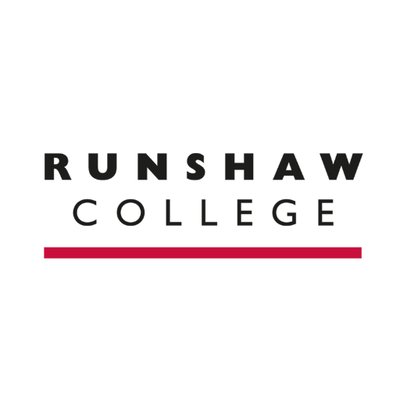 SATURDAY 21ST SEPTEMBER – 11AM – 3PMTHURSDAY 10TH OCTOBER 4PM – 8PMTUESDAY 19TH NOVEMBER 4PM – 8PMWEDNESDAY 4TH MARCH 4PM – 8PMwww.runshaw.ac.uk01772 622677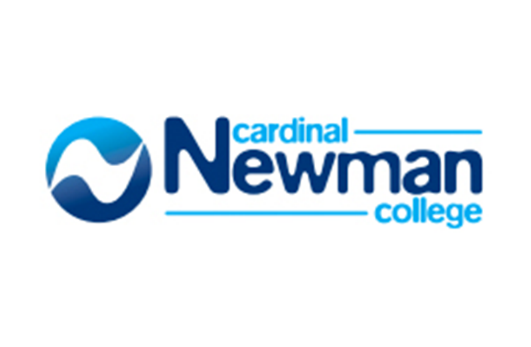 SATURDAY 12TH OCTOBER 10AM - 1PMSATURDAY 16TH NOVEMBER 10AM - 1PMSATURDAY 1ST FEBRUARY 10AM - 1PMwww.cardinalnewman.ac.uk01772 460181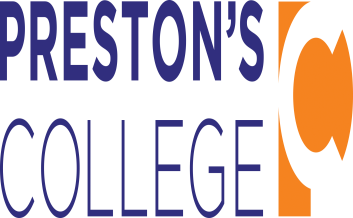 TUESDAY 1ST OCTOBER 4- 7.30PMSATURDAY 2ND NOVEMBER 10AM-2PMWEDNESDAY 11 MARCH 4PM – 7.30PMwww.preston.ac.uk01772 225522